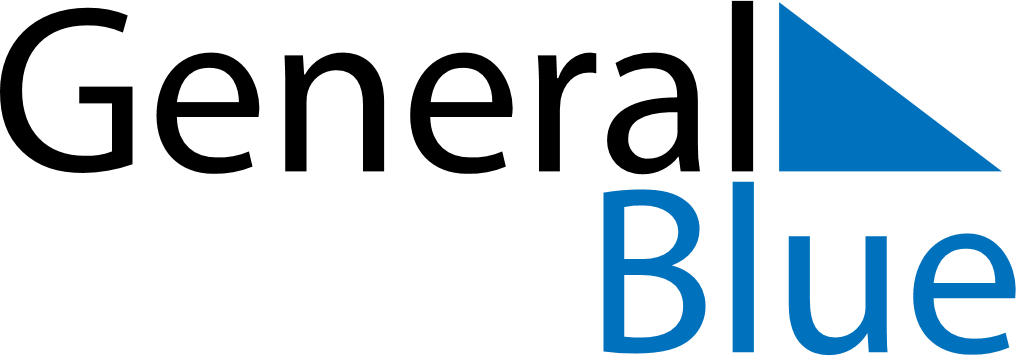 September 2029September 2029September 2029BrazilBrazilMONTUEWEDTHUFRISATSUN123456789Independence Day101112131415161718192021222324252627282930